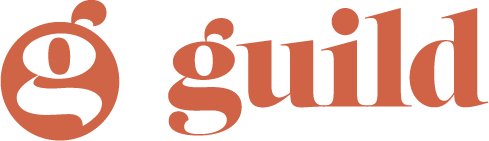 Hello,I hope that 2021 is treating you well and that you are in good health! I am writing to ask for your help in supporting Guild, an organization that is close to my heart.Guild is a Minnesota not-for-profit that exists to help people with mental illness and those experiencing chronic homelessness by providing integrated treatment and services. Many of Guild’s clients face barriers to health, including medical conditions, isolation, homelessness, unemployment, poverty, and substance use. In 2020, Guild served over 2,000 people in the 7-county metro area, providing lifesaving and lifechanging services.Guild walks alongside our neighbors, friends, and family to pave a path to wellness. Guild guides them to heal and reach their goals.I am writing to invite you to Guild’s Ladder of Hope event on Wednesday, November 10th, from 1:00 to 2:00 p.m. This fundraising event will be held at Brackett’s Crossing, 17976 Judicial Road, Lakeville, MN 55044. I hope you will join me at my table and celebrate the meaningful work Guild does. You will receive a pre-packaged gourmet dessert when the event concludes.To ensure the health and safety of all guests, staff, and volunteers, all attendees will be required to wear a mask. If you would prefer, there is also a livestream option in December—just let me know if you’d like to attend the livestream event and I will send along that information.If you can attend, please let me know ASAP so I can add you to my table list. If you are unable to attend but know someone who would enjoy joining me, please send them my way. The more people the better! Our community is stronger together.I look forward to hearing back!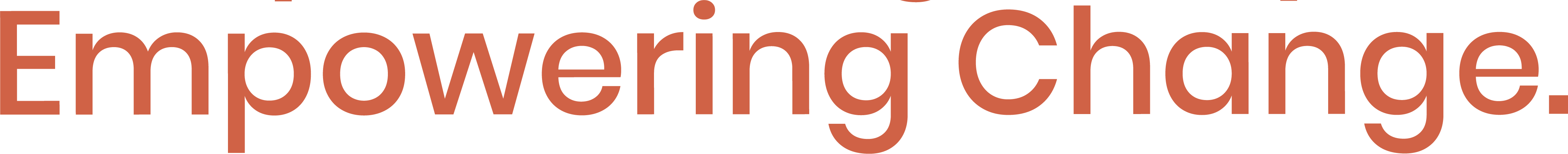 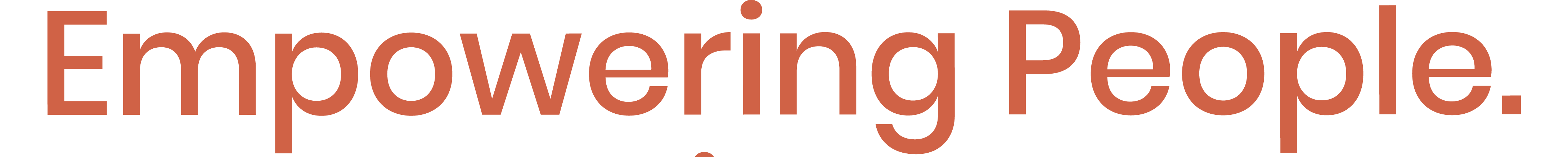 